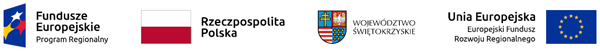 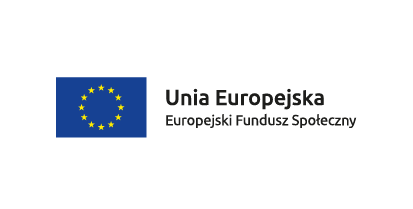 Skarżysko-Kamienna   30.08.2022  r.ZP.271.55.2022							WSZYSCY  ZAINTERESOWANI							==========================                          INFORMACJA   O   WYBORZE   NAJKORZYSTNIEJSZEJ  OFERTYdotyczy:	postępowania o udzielenie zamówienia na zadanie pn.: „Świadczenie usług  zajęć  językowych  na potrzeby projektu „Podaj dobro dalej” ”Działając na podstawie art. 253 ust. 2  ustawy z dnia 11 września 2019  r. Prawo zamówień publicznych (tj. Dz. U. z 2022 r. poz. 1710  )  Zamawiający  udostępnia informacje o których mowa w art. 253 ust. 1                    pkt 1  -  w wyniku badania i oceny ofert złożonych w przedmiotowym postępowaniu, jako najkorzystniejsza została wybrana oferta Wykonawcy: Barbara Tomalskaul. Kaznowskiego 7/39                                                                25-636 KielceUzasadnienie wyboru najkorzystniejszej oferty:  Oferta Wykonawcy  spełnia wszystkie warunki wymagane przez Zamawiającego określone w SWZ i uzyskała największą liczbę punktów na podstawie kryteriów oceny ofert określonych w SWZ.W przedmiotowym postępowaniu  nie odrzucono żadnej oferty.  Jednocześnie informuję, że w przedmiotowym postępowaniu  – zostały  złożone następujące  oferty. Informacja została zamieszczona na stronie internetowej prowadzonego postepowania.                          				                                                  z up.  PREZYDENTA  MIASTA								Zastępca Prezydenta Miasta								    /-/  Krzysztof  MYSZKAOtrzymują wg rozdzielnika:Adresat.a/a.Lp.Numer ofertyNazwa albo imiona i nazwiska oraz siedziba lub miejsce prowadzonej działalności gospodarczej albo miejsce zamieszkania wykonawców, których oferty zostały otwarteCENA                       – 60 %  Doświadczenie osób dedykowanych przez Wykonawcę do realizacji przedmiotu zamówienia–  30 %Spełnienie aspektów społecznych tj. zatrudnienie do realizacji zamówienia osoby bezrobotnej – 10 %Liczba punktów RAZEM1Oferta Nr 1Barbara Tomalskaul. Kaznowskiego 7/3925-636 Kielce60,00 pkt30,00 pkt0,00 pkt90,00 pkt2Oferta Nr 2Fabryka Talentów                  Consulting Polska                          Anna Nowaczekul. Nad Kamienną 4127-200 Starachowice59,83 pkt30,00 pkt0,00 pkt89,83 pkt3Oferta Nr 3Centrum Edukacji – Szkoła Języków Obcych ARKANA Zbigniew Kokoszkaul. Okulickiego 16/2637-450 Stalowa – Wola48,37 pkt30,00 pkt0,00 pkt78,37 pkt